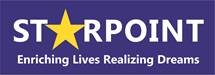 Spin Preschool Newsletter…A program proudly brought to you by Starpoint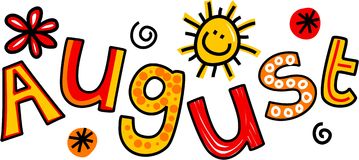 2020SPIN EARLY CHILDHOOD CARE AND EDUCATION CENTERAugust 2021In accordance with Federal civil rights law and U.S. Department of Agriculture (USDA) civil rights regulations and policies, the USDA, its Agencies, offices, and employees, and institutions participating in or administering USDA programs are prohibited from discriminating based on race, color, national origin, sex, disability, age, or reprisal or retaliation for prior civil rights activity in any program or activity conducted or funded by USDA. Persons with disabilities who require alternative means of communication for program information (e.g. Braille, large print, audiotape, American Sign Language, etc.), should contact the Agency (State or local) where they applied for benefits. Individuals who are deaf, hard of hearing or have speech disabilities may contact USDA through the Federal Relay Service at (800) 877-8339. Additionally, program information may be made available in languages other than English. To file a program complaint of discrimination, complete the USDA Program Discrimination Complaint Form, (AD-3027) found online at: http://www.ascr.usda.gov/complaint_filing_cust.html, and at any USDA office, or write a letter addressed to USDA and provide in the letter all of the information requested in the form. To request a copy of the complaint form, call (866) 632-9992. Submit your completed form or letter to USDA by: (1) Mail: U.S. Department of Agriculture Office of the Assistant Secretary for Civil Rights 1400 Independence Avenue, SW Washington, D.C. 20250-9410; (2) Fax: (202) 690-7442; or (3) Email: program.intake@usda.gov. This institution is an equal opportunity provider.**All milk served to participants is unflavored, all participants 2 years and older are served low-fat (1%) milk and children ages 1-2 are served whole milk     WG- whole grain                                  2)B-WG Pancakes, Applesauce, MilkL-Chicken and Brown Rice, Cucumbers, Pears, MilkS-WG Saltines, Sun Butter, Milk3)B-WG Cereal, Banana, MilkL-WG Rotini Bake with Beef, Carrot Sticks, Oranges, MilkS-Jelly WG Sandwiches, Milk4)ClosedForTraining5ClosedForTraining6ClosedForTraining9)B-WG Biscuits, Sausage, Oranges, MilkL-Tuna Salad WG Sandwiches, Carrot Sticks, Pineapple, MilkS-Cucumbers, Ranch Oyster Crackers. Water10)B-Cream of Wheat, Peaches, MilkL-Baked Ham, WG Bread, Mashed Potatoes, Banana, MilkS-Jelly Toast, Milk11)B-Cinnamon WG Toast, Pears, MilkL-Beef Spanish Brown Rice, Corn, Apples, MilkS-Graham Crackers, Applesauce, Milk12)B-WG Cereal, Bananas, MilkL-WG Mac and Cheese/ Ham, Baby Carrots, Peaches, MilkS-Watermelon, Cheese Stick, Water13)B-WG French Toast Sticks, Mixed Fruit, MilkL-Chicken and Bean Nachos. Tortilla Chips, Cucumbers, Apples, MilkS-Cheese Slices, WG Saltines, Water16)B-WG Cereal, Oranges, MilkL-Turkey Gravy, Mashed Potatoes, WG Bread, Apricots, MilkS-Goldfish, Milk17)B-WG English Muffins, Jelly, Apples, MilkL-Chicken Salad WG Sandwiches/Cranberries, Cucumbers, Banana, MilkS-WG Pretzel Rods, Cheese Sauce, Milk18)B-Waffles, Blueberries, MilkL-WG Spaghetti /Beef, Green Beans, Melon, MilkS-Yogurt, Animal Crackers, Strawberries, Water19)B-Scrambled Eggs, Tortillas, Bananas, MilkL-Ham and Beans, Saltines, Carrots, Apples, MilkS-Sun butter and Jelly Sandwiches, Milk20)B-Oatmeal, Peaches, MilkL-Tuna WG Pasta Salad, Peas, Pears, MilkS-Cottage Cheese, Melon, Water23)B-WG Bagels, Cream Cheese, Apples, MilkL-WG Chicken Nuggets, Baby Carrots, Banana, MilkS-Pretzel Twists, Oranges, Water24)B-WG Pancakes, Peaches, MilkL-WG Goulash w/Beef, Mixed Veggies, Pears, Milk S-Cottage Cheese, Pineapple, Water25)B-WG Cereal, Apples, MilkL-Ham and Cheese WG Sandwiches, Cucumbers, Mandarin Oranges, MilkS-Vanilla Wafers, Oranges, Milk26)B-WG Biscuits, Gravy, Pears, MilkL-Hawaiian Chicken, Pineapple, Carrots, Brown Rice, MilkS-Trail Mix, Milk27)B-Cinnamon WG Toast, Peaches, MilkL-Tater Tot Taco Bake, Corn, Tortilla Chips, MilkS-Watermelon, Goldfish, Water30)B-WG Cereal, Mixed Fruit, MilkL-Hamburgers WG Bun, French Fries, Cucumbers, MilkS-Ranch Oyster Crackers, Oranges, Water31)B-Yogurt Parfait, Granola, Peaches, MilkL-Tuna WG Noodle Casserole, Peas, Apples, MilkS-Cheese Sandwiches. Water